Learning Plan Year 10Week Commencing : SubjectActivity Additional LinksQAEnglishThe first lesson for this half term has been emailed to you by Mrs Whittaker. Send any completed work back to rebecca.whittaker@appletonacademy.co.uk This half term we are going to look at creative writing.Your teacher will email you through a PowerPoint to work through.Please complete this and bring it with you when you return.SubjectActivity Additional LinksQAMathsPlease watch the videos and make notes before attempting the worksheets. Work can be emailed to your teacher or completed on paper and handed in when you return to school. If you need any support or more challenging work, please email mathematics@appletonacademy.co.ukFoundationVideo 1Worksheet 1Video 2Worksheet 2Video 3Worksheet 3HigherVideo 1Worksheet 1Video 2Worksheet 2Video 3Worksheet 3SubjectActivity Additional LinksQAScienceClick on each link to find the lesson.There are different lessons for Triple and Combined Science pathways, please check you are completing the correct one.Complete all the tasks and write down your answers/notes on paper or on a word document/ppt.Hand these to your science teacher when you return or email them from home.If you need any support, please email your teacherCombined Science (10A/sc1, 10A/sc2, 10B/sc1, 10B/sc2): Biology; EcologyLessons 1 Combined Science (10A/sc1, 10A/sc2, 10B/sc1, 10B/sc2): Biology Master ClassLessons 1 Physics Master Class Review (Energy)Lesson 2  Physics Master Class Review (Kinetic Energy) Lesson 3: Physics Master Class Review (GPE)Lesson 4: Physics Mater Class Review ( Conservation of Energy)Lesson  5:  Elastic Potential Energy Triple Science (Ash and Azzam):  Lesson 1:  Atomic StructureLesson 2: Isotopes and Ionisation Lesson 3: History of Atomic ModelsLesson4: RadioactivityLesson 5:  review the previous learning and create a set of revision notes.SubjectActivity Activity  Additional Links Additional LinksQAQAGeography Geography Use these lessons to continue your urban learningLesson 3 starts your learning about Mumbai Use these lessons to continue your urban learningLesson 3 starts your learning about Mumbai Urban lesson 2Urban lesson 3Urban lesson 2Urban lesson 3History History This half term, we are starting a new unit on Migration, Empires and the People.Your teacher will send you a PowerPoint and resources to work through.Please bring back completed work when you return.Email your teacher with any queries.This half term, we are starting a new unit on Migration, Empires and the People.Your teacher will send you a PowerPoint and resources to work through.Please bring back completed work when you return.Email your teacher with any queries.Seneca LearningSeneca LearningSpanish Spanish This week you should use the worksheet to consolidate last term’s learning in preparation for beginning a new topic this half term.Complete your work on paper and bring it to your teacher when you’re back in school.You can email your teacher if you have any questions. This week you should use the worksheet to consolidate last term’s learning in preparation for beginning a new topic this half term.Complete your work on paper and bring it to your teacher when you’re back in school.You can email your teacher if you have any questions. WorksheetMiss Shepherd: april.shepherd@appletonacademy.co.ukMiss Cirulli: susanna.cirulli@appletonacademy.co.uk WorksheetMiss Shepherd: april.shepherd@appletonacademy.co.ukMiss Cirulli: susanna.cirulli@appletonacademy.co.uk PhotographyPhotographyYour  task is to create a series of at least 10 photos inspired by the theme of Messy. Take as many different images as you can. Email images to anna.wallace@appletonacademy.co.uk Tips and ideas:Piles of clothes are good to photograph. Think about the camera angle and distance from items and how they work in the camera frame.Take a photo from a birds eye view. Look at crumbs, hair, left over foods.You could create your own ‘mess’ by placing objects together, spillages (don’t forget to tidy up after yourself).Look for ripped or torn items, piles of papers, bags of shopping?Your  task is to create a series of at least 10 photos inspired by the theme of Messy. Take as many different images as you can. Email images to anna.wallace@appletonacademy.co.uk Tips and ideas:Piles of clothes are good to photograph. Think about the camera angle and distance from items and how they work in the camera frame.Take a photo from a birds eye view. Look at crumbs, hair, left over foods.You could create your own ‘mess’ by placing objects together, spillages (don’t forget to tidy up after yourself).Look for ripped or torn items, piles of papers, bags of shopping?Art Art Your home learning task for this week is to research an artist whose work links to the theme of ‘Telling Stories’. Aim to collect a minimum of 4 images. Email images of the artists work to anna.wallace@appletonacademy.co.uk I will then print these images for you to use during your next art lesson.Your home learning task for this week is to research an artist whose work links to the theme of ‘Telling Stories’. Aim to collect a minimum of 4 images. Email images of the artists work to anna.wallace@appletonacademy.co.uk I will then print these images for you to use during your next art lesson.Product DesignProduct DesignThis term we will be learning about metals. Today, look into different types of metals. Discover the different types of ferrous and non-ferrous metals. Write down their properties and uses. This is essential GCSE knowledge. Bring your work to me when you return to school.Any questions, email me:ChristinaTsobanoglou@appletonacademy.co.ukThis term we will be learning about metals. Today, look into different types of metals. Discover the different types of ferrous and non-ferrous metals. Write down their properties and uses. This is essential GCSE knowledge. Bring your work to me when you return to school.Any questions, email me:ChristinaTsobanoglou@appletonacademy.co.ukTSOTSOFoodFoodClick the link to find the lesson PowerPoint/resourcesStarter- Can you name any work contracts?Main Task- read through (take notes) the 5 information slides for working contracts before creating a mind map revision sheet.Plenary- complete the chart provided by stating the advantages and disadvantages of each contract for employees.Click the link to find the lesson PowerPoint/resourcesStarter- Can you name any work contracts?Main Task- read through (take notes) the 5 information slides for working contracts before creating a mind map revision sheet.Plenary- complete the chart provided by stating the advantages and disadvantages of each contract for employees.Contracts, working hours and payFor support from your teacher use the email provided below.Once complete, please email your work to your Food teacher:Miss Richardson- charlotte.richardson@hotmail.co.ukMiss Talbot- Laura.talbot@appletonacademy.co.ukContracts, working hours and payFor support from your teacher use the email provided below.Once complete, please email your work to your Food teacher:Miss Richardson- charlotte.richardson@hotmail.co.ukMiss Talbot- Laura.talbot@appletonacademy.co.ukRCDTALRCDTALSport Sport All 14 tasks have been sent out via email that can be watched on loom. Please access the unit 2 work booklet through one drive and work through the tasks for unit 2 coursework. Link is also accessible here.All 14 tasks have been sent out via email that can be watched on loom. Please access the unit 2 work booklet through one drive and work through the tasks for unit 2 coursework. Link is also accessible here.Unit 2 completionUnit 2 completionChild development Child development Year 10 child development: Begin to write up learning aim B pass section. Start with a definition of inclusive practice. Then you need to write up 8 paragraphs explaining what a setting can do to ensure they are inclusive. Use the orange tables in the PowerPoint and ensure that you write each paragraph in your own words.Year 10 child development: Begin to write up learning aim B pass section. Start with a definition of inclusive practice. Then you need to write up 8 paragraphs explaining what a setting can do to ensure they are inclusive. Use the orange tables in the PowerPoint and ensure that you write each paragraph in your own words.Learning Aim BLearning Aim BHealth and Social Care Health and Social Care Complete slide 115 merit task for your chosen case study.Complete slide 115 merit task for your chosen case study.C2 Aim A.pptx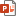 C2 Aim A.pptxDrama Drama Work through lessons 1 – 3 on your TEAMS area for Performing Arts. Complete all of the tasks either on paper or online. Once completed send a photo of your work or the online version to sarah.lamb@appletonacademy.co.uk.When it says to watch the clip, look in the notes section of the slide at the bottom. Work through lessons 1 – 3 on your TEAMS area for Performing Arts. Complete all of the tasks either on paper or online. Once completed send a photo of your work or the online version to sarah.lamb@appletonacademy.co.uk.When it says to watch the clip, look in the notes section of the slide at the bottom. Performing Arts (AAC Remote Learning Yr10) | Microsoft TeamsPerforming Arts (AAC Remote Learning Yr10) | Microsoft TeamsBTMBTMMusic Music Work will be emailed to you by your teacher. Please email daniel.woodhead@appletonacademy.co.uk if you are absent from lesson. Work will be emailed to you by your teacher. Please email daniel.woodhead@appletonacademy.co.uk if you are absent from lesson. BTMBTMMedia Production Media Production 10B/Mp1Teams > AAC 10B/Mp1 > Component 2 Channel > Files > Assignment 1 PowerPoint (Copy from Assignment Resources folder if you don’t have it). Use the tracker on the right to help you through the game planning tasks, most of which can be done on paper and brought in or scanned on OneDrive, or using Celtx.Assignment 1 was released 6th December – Lessons 1-10 must be completed in order to be able to complete the assignment.You may also need to install a trial of Adobe Animate on your laptop or PC/Mac to complete later sections of the assignment.10B/Mp1Teams > AAC 10B/Mp1 > Component 2 Channel > Files > Assignment 1 PowerPoint (Copy from Assignment Resources folder if you don’t have it). Use the tracker on the right to help you through the game planning tasks, most of which can be done on paper and brought in or scanned on OneDrive, or using Celtx.Assignment 1 was released 6th December – Lessons 1-10 must be completed in order to be able to complete the assignment.You may also need to install a trial of Adobe Animate on your laptop or PC/Mac to complete later sections of the assignment.Link to TeamLink to TeamHALHALDanceDanceYear 10 dance: Complete the contemporary dance timeline. Research the choreographers in your booklet and create a box on each, detailing their lives and dance experience. Ensure they are in order of dates.Year 10 dance: Complete the contemporary dance timeline. Research the choreographers in your booklet and create a box on each, detailing their lives and dance experience. Ensure they are in order of dates.Help SheetHelp SheetREREClick on each link to find the lesson.Complete all the tasks and write down your answers/notes on paper.Hand these to your RE teacher when you return.Click on each link to find the lesson.Complete all the tasks and write down your answers/notes on paper.Hand these to your RE teacher when you return.LESSON 1LESSON 1PSHCEPSHCEiMediaiMedia10D/Im1Google ‘Teams’ on a laptop/PC preferably, and sign in:Teams > AAC 10D/Im1 > Class Notebook > Topic 1 > Lesson 10 – The Effect of the Audience on Digital GraphicsComplete all written sections, inform Mr Halston via email or on Team posts when complete.10D/Im1Google ‘Teams’ on a laptop/PC preferably, and sign in:Teams > AAC 10D/Im1 > Class Notebook > Topic 1 > Lesson 10 – The Effect of the Audience on Digital GraphicsComplete all written sections, inform Mr Halston via email or on Team posts when complete.Link to iMedia TeamLink to iMedia TeamHALHALPEPEIn this lesson, we will combine a series of isolated skills to produce a movement pattern in sport. We will apply this to invasion games, focusing primarily on basketball. We will learn how to prepare our body position to maximise linking skills together.In this lesson, we will combine a series of isolated skills to produce a movement pattern in sport. We will apply this to invasion games, focusing primarily on basketball. We will learn how to prepare our body position to maximise linking skills together.https://classroom.thenational.academy/lessons/how-can-sports-skills-be-linked-together-65h6cchttps://classroom.thenational.academy/lessons/how-can-sports-skills-be-linked-together-65h6cc